УТВЕРЖДАЮ:Директор МБОУ «Большебуяновская ООШ» Лаврентьева Е.А.  Приказ от 28.11.2022 № 98/3План по развитию и модернизации библиотеки, в том числе в части комплектования, сохранности фондов, усовершенствования материально-технической базыМБОУ «Большебуяновская ООШ» Шемуршинского МО    Чувашской РеспубликиШкольная библиотека — общедоступная библиотека для детей, фундамент всей библиотечной системы, призванная выполнять информационную, культурную, досуговую функции. Кроме этого школьная библиотека — это неотъемлемая часть системы образования. Ее социальная роль предполагает:- концентрацию документальных источников образования на традиционных и электронных носителях. Предоставление доступа к удаленным ресурсам образования;-приобщение обучающихся к чтению, как к основному виду познавательной деятельности, форме проведения досуга. Содействие в приобретении навыков самообразования обучающихся, получение доступа к ресурсам образования всем членам педагогического сообщества; е способствовать учебному процессу; 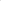 - формирование информационной культуры личности, помощь в социальной адаптации и интеграции детей в общество.Цели, задачи и направления модернизации в том числе в части комплектования, сохранности фондов, усовершенствования материально-технической базы библиотеки МБОУ «Большебуяновская ООШ».Основная цель развития библиотеки — определить стратегию и тактику преобразования образовательной среды школы с учетом реалий современной жизни и меняющегося контингента обучающихся, образовательной политики с учетом особенностей школы, обеспечения доступности образования каждому ребенку, в том числе и с ограниченными возможностями развития с учетом его индивидуальных возможностей, психофизических и психологических особенностей, обеспечения социальной адаптации и последующей интеграции в трудовые коллективы.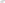 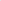 Задачи для реализации целей:     -формирование качественных книжных фондов, оказание качественных библиотечных услуг;  поддержка и развитие чтения, путем различных форм пропаганды книг и чтения;-создание благоприятных условий для социальной адаптации обучающихся; формирование высокой правовой культуры всех участников образовательного процесса;-расширение спектра дополнительного образования для развития творческих способностей обучающихся с учетом индивидуальной траектории обучения;организация взаимодействия с педагогическим коллективом по формированию информационной грамотности и информационной культуры обучающихся, как обязательного условия обучения в течение всей жизни; -переподготовка и повышение квалификации сотрудника библиотеки в соответствии с требованием времени.Основные направления деятельности:-формирование фонда в соответствии с реализацией задач в рамках приоритетного национального проекта «Образование»;  -внесение школьной библиотеки в соответствующие образовательные проекты, разрабатываемые школой;   -пересмотр имеющейся документации, регламентирующей деятельность библиотеки в соответствии с Уставом и задачами школы;  -расширение объема ресурсного обеспечения библиотечно- информационных услуг на основе внедрения информационно- коммуникационных технологий;  -выделение в статьях сметы школы отдельных строк на финансирование деятельности библиотеки;    -закрепление в Уставе школы обязанность учредителя гарантированно осуществлять обновление фонда художественной литературой;     -переподготовка и повышение квалификации библиотечных кадров, совершенствование управления библиотекойШкольная библиотека — это информационный центр школы для свободного доступа, как обучающихся, так и педагогов к информационным (образовательным) ресурсам.Школьная библиотека решает такие задачи, как:работа по созданию и поддержке электронного библиотечного каталога;  консультирование учителей, учащихся по использованию ресурсов Интернет публикации, информации о новых поступлениях; 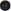  использование информации, размещённой в сети Интернет для пополнения фонда библиотеки.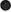 Достижение целей реализуется через систему мероприятий:основные мероприятия:Формирование фонда в соответствии реализацией задач в рамках приоритетного национального проекта «Образование»Расширение объема ресурсного обеспечения библиотечно-информационных услуг на основе внедрения информационно-коммуникационных технологий и улучшения материально-технического обеспеченияЗ) Повышение квалификации, совершенствование навыков управления библиотекой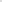 Ожидаемые результаты:создание условий для удовлетворения информационных потребностей читателей библиотеки; обеспечения взаимосвязи работы библиотеки с другими структурными подразделениями школы; разработка и внедрение системы формирования фонда в соответствии с лицензионными нормами, государственными требованиями к уровню подготовки;развитие деятельности библиотеки через расширение использования информационно-коммуникационных технологий;создание оптимальных условий для читателей в помещении библиотеки; совершенствование управления деятельностью библиотеки на основе овладения менеджментом качества;развитие культурно-просветительской работы со школьниками и преподавателями школы по вопросам информатизации образования, здорового образа жизни, внедрения вариативных технологий в образовательных учреждениях города;освоение способов технологического обеспечения запросов читателеи по средствам единой образовательной среды школы;повышение качества библиотечного обслуживания через повышение профессионального мастерства и компетентности работников библиотеки.Механизм реализации плана:В соответствии с государственными требованиями к качеству образования, требованиями ФГОС ООО, Уставом МБОУ «Большебуяновская ООШ», данного Плана предусматривается ежегодное формирование следующих документов:годовой план работы библиотеки;годовой аналитический отчёт работы библиотеки.Оценка эффективности реализации плана:Эффективность реализации Плана оценивается с учетом достижения ожидаемых конечных результатов.МероприятияСрокиОтветственны1.Изучение новой нормативно-правовой базы, обеспечивающей полноценное функционирование библиотекиРегулярноБиблиотекарь2.Разработка механизма формирования 	фонда литературы по предметам, блокам дисциплин, с учетом дополнительных	подготовок иЕжегодно до31.05Библиотекарьгосударственными требованиями к профессиональной подготовкеЗ.Ознакомление с вновь издаваемой и поступившей литературойПо мере поступленияБиблиотекарь4.Отработка и использование системы учета индивидуальных потребностей читателей на услуги библиотеки в соответствии	С образовательными нормамиЕжегодноБиблиотекарь5.Представление массовой и индивидуальной информации о поступлении новых книгПо мере поступленияБиблиотекарь6.Совершенствование системы справочно-информационного обслуживания для более быстрого и точного поиска информациичитателямиЕжегодноБиблиотекарь7.Комплектование и обработка новых поступленийпо мере поступленияБиблиотекарь8.Проведение выставочной и образовательной работы в области повышения уровня информационной культуры читателейПостоянноБиблиотекарьМероприятияСрокиОтветственные1.Участвовать в изучении и внедрении в практику работы школьной библиотеки передовых технологий, современных иинновационных новинок2022-2025Библиотекарь2.Осуществление работы компьютерной зоны2022-2025БиблиотекарьЗ.Поддержание электронного каталога2022-2025Библиотекарь4.Активизация использования баз данныхчитателями школы за счет возможностей локальной сети2022-2025Библиотекарь5.Создание wеЬ-страницы библиотеки насайте ШКОЛЫ2022-2025Библиотекарь6.Участие в проведение совместных исследовательских проектов, акций, презентациях, выставкахПостоянноБиблиотекарьМероприятияСрокиОтветственные1.Уточнение функций, обязанностей, прав и ответственности при управлении библиотекой, отражение их в положениях2022-2025директор, библиотекарь2.Развитие отношений с партнерами из внешней среды2022-2025Библиотекарьз.Стимулирование роста мастерства и квалификации зав. библиотекой черезпрохождение курсов повышения квалификации, стажировок, аттестации2022-2025Библиотекарь4.Инициирование проведения на базе библиотеки культурно-массовых мероприятий, направленных на профессиональное развитие школьников и преподавателей (кружки, мероприятия кзнаменательным праздникам, недели книги ит.п.)постоянно по плану работышколыБиблиотекарь, преподаватели школы5.Введение информационного стенда, создание буклета, проведение выставок в целях рекламы предоставления информационных, библиотечных услуг библиотекойв течении года Библиотекарь6.Осуществление контроля за выполнением требований ОТ, соблюдением санитарных норм и требований к школьной библиотекепостоянноБиблиотекарь